lMADONAS NOVADA PAŠVALDĪBA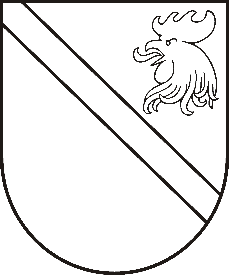 Reģ. Nr. 90000054572Saieta laukums 1, Madona, Madonas novads, LV-4801 t. 64860090, e-pasts: pasts@madona.lv ___________________________________________________________________________MADONAS NOVADA PAŠVALDĪBAS DOMESLĒMUMSMadonā2020.gada 28.maijā									           Nr.185									       (protokols Nr.11, 3.p.)Par saskaņojuma sniegšanu aizņēmuma saņemšanai Varakļānu novada pašvaldības investīciju projektam “Rīgas un Kosmonautu ielu posma pārbūves Varakļānos”Madonas novada pašvaldība 2020. gada 25.maijā ir saņēmusi Varakļānu novada pašvaldības rakstu Nr.3-09-1/417 “Par projektu saskaņošanu”, kurā Varakļānu  novada pašvaldība saskaņā ar MK noteikumu Nr.278 “Noteikumi par nosacījumiem un kārtību, kādā pašvaldībām izsniedz valsts aizdevumu ārkārtējās situācijas ietekmes mazināšanai un novēršanai saistībā ar Covid-19 izplatību” 3.2.3.apakšpunktu lūdz saskaņot aizņēmuma saņemšanu investīciju projekta “Rīgas un Kosmonautu ielu posma pārbūves Varakļānos” īstenošanai. Investīciju projekta īstenošanas termiņš Investīciju projekta “Rīgas un Kosmonautu ielu posma pārbūves Varakļānos” mērķis ir Varakļānu pilsētas divu galveno ielu - Rīgas un Kosmonautu ielu posmu pārbūve.  Pārbūves darbos tiks veikta - ielu apgaismojuma atjaunošana Kosmonautu ielā, lietus notekūdeņu sistēmas sakārtošana un asfaltbetona seguma atjaunošana Kosmonautu un Rīgas ielās.  Investīciju projekts atbilst Varakļānu novada Attīstības programmas 2014.-2020. gada rīcības un investīciju plāna sadaļas “Kvalitatīva infrastruktūra nodrošina pieejamus uz vidi saudzējošus pakalpojumus 2.1.2 uzdevumu ”Uzlabot pašvaldību ielu, ceļu tehnisko stāvokli un dzīves apstākļus”. Investīciju projekta kopējās izmaksas 30823,38 EUR, no tām Varakļānu novada pašvaldības līdzfinansējums 25% apmērā – 77062,38 EUR. Nepieciešamais aizņēmums projekta īstenošanai 231175,00 EUR. Ar 21.05.2020. Varakļānu novada pašvaldības domes lēmumu (protokols Nr.10,2.p.) “Par aizņēmumu “Rīgas un Kosmonautu ielu posmu pārbūves Varakļānos” darbu realizācijai” ir nolemts :Atbilstoši Varakļānu novada Attīstības programmai 2014. – 2020. gadam Investīciju projektu “Rīgas un Kosmonautu ielu posmu pārbūve Varakļānos” noteikt kā Varakļānu novada pašvaldības 2020.gada prioritāro pasākumu; projektu  iesniegt izvērtēšanai Vides aizsardzības un reģionālās attīstības ministrijā.Lūgt Pašvaldību aizņēmumu un garantiju kontroles un pārraudzības padomi atļaut Varakļānu novada pašvaldībai ņemt aizņēmumu no Valsts kases prioritārā attīstības programmas pasākuma - Rīgas un Kosmonautu ielu posmu pārbūve Varakļānos realizācijai EUR 231 175 (divi simti trīsdesmit viens tūkstotis viens simts septiņdesmit pieci euro 00 centi) apmērā ar atmaksas termiņu 20(divdesmit) gadu laikā, ar atlikto maksājumu uz 1 gadu.Aizņēmuma atmaksu garantēt ar pašvaldības 2021. – 2040 gada budžetiem. Lūgt Madonas novada pašvaldību saskaņot ”Rīgas un Kosmonautu ielu posmu pārbūve Varakļānos” investīciju projektu un tā realizācijai nepieciešamā kredīta apjomu.Uzdot domes priekšsēdētājam Mārim Justam Kārtot naudas aizņēmuma saņemšanu, aizdevuma līguma slēgšanu ar Valsts kasi un Pašvaldību aizņēmuma un garantiju kontroles pārraudzības padomi. Saskaņā ar MK noteikumu Nr.278 “Noteikumi par nosacījumiem un kārtību, kādā pašvaldībām izsniedz valsts aizdevumu ārkārtējās situācijas ietekmes mazināšanai un novēršanai saistībā ar Covid-19 izplatību” 3.2.3.apakšpunktu paredz 3.2.1. un 3.2.2. apakšpunktā neminētās pašvaldības, kas administratīvi teritoriālās reformas ietvaros tiks apvienotas novadā, ja tās saņēmušas saskaņojumu no šo noteikumu 3.2.1. vai 3.2.2. apakšpunkta minētās pašvaldības, kas administratīvi teritoriālās reformas rezultātā tiks noteikta kā attiecīgā novada administratīvais centrs pēc 2021.gada pašvaldību vēlēšanām.Līdz ar to Varakļānu novada pašvaldība, lai saņemtu Vides aizsardzības un reģionālās attīstības ministrijas pozitīvu atzinumu par aizņēmuma saņemšanu investīciju projekta “Rīgas un Kosmonautu ielu posma pārbūves Varakļānos” īstenošanai ir nepieciešams Madonas novada pašvaldības domes lēmums par saskaņojuma sniegšanu aizņēmuma saņemšanai investīciju projektam “Rīgas un Kosmonautu ielu posma pārbūves Varakļānos” . Noklausījusies sniegto informāciju, atklāti balsojot: PAR – 17 (Andrejs Ceļapīters, Artūrs Čačka, Andris Dombrovskis, Zigfrīds Gora, Antra Gotlaufa, Artūrs Grandāns, Gunārs Ikaunieks, Valda Kļaviņa, Agris Lungevičs, Ivars Miķelsons, Valentīns Rakstiņš, Andris Sakne, Rihards Saulītis, Inese Strode, Aleksandrs Šrubs, Gatis Teilis, Kaspars Udrass), PRET – NAV, ATTURAS – NAV, Madonas novada pašvaldības dome NOLEMJ:Saskaņot Varakļānu novada pašvaldības investīciju projektu “Rīgas un Kosmonautu ielu posmu pārbūve Varakļānos” par kopējo summu 308237,38 EUR.Saskaņot aizņēmuma saņemšanu 231175,00 EUR (divi simti trīsdesmit viens tūkstotis viens simts septiņdesmit pieci euro 00 centi) apmērā Varakļānu novada pašvaldības investīciju projekta “Rīgas un Kosmonautu ielu posmu pārbūve Varakļānos” īstenošanai. Domes priekšsēdētājs								          A.LungevičsI.Solozemniece 62302391